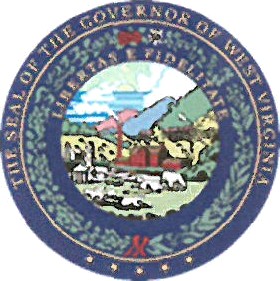 State of West Virginia Employee AcknowledgementI agree to comply with all written directives outlined in the Governor’s Administrative Policy regarding Employee Use of Employer Provided Motor Vehicles.I have received the training in the Fleet Management Programs.   I understand that it is my responsibility to adhere to all policies regarding these programs.  I also understand that it is my responsibility to observe all laws, ordinances, and rules governing the operation of a State-owned motor vehicle. I recognize if I am ever assigned a vehicle for business use, that I may be personally responsible for IRS taxes due and the IRS requires payroll tax withholding and compensation reporting (W-2) for employees using state-owned vehicles for non-business or commuting purposes.I agree to fully complete a Vehicle Log (DOA-FM-067) each month indicating the number of business and commuting miles traveled in a State owned or leased vehicle for periods of one day or more and have used the vehicle for non-business or commuting purposes and provide it to my spending unit designee.I understand if I do not provide the records as required, the value of all use of the automobile is considered wages to me and will appear on my W-2.Employee Signature	DateEmployee Name (Typed or Printed)